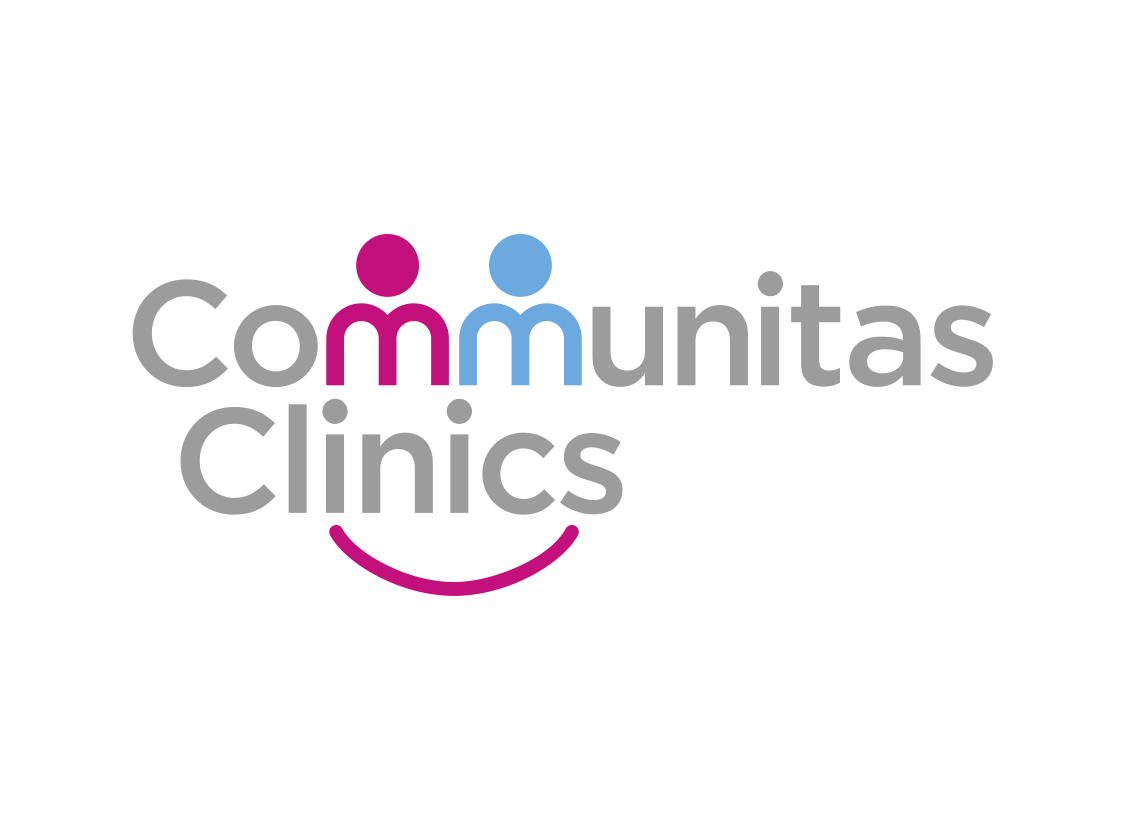 IT_SOP_30Procedure Name: CROYDON - Accessing Results using Sunquest ICE – RADIOLOGY PATHOLOGY MICROBIOLOGYVersion 1.0Date: 18/10/2022Document Revision History.Introduction.This document provides details of how to access results using Sunquest ICE – RADIOLOGY PATHOLOGY MICROBIOLOGY from Croydon Hospital.Scope.This document defines how Communitas Clinics staff or clinicians can order acess reports from Croydon Hospital, using the Sunquest Ice system linked within SystmOneUpdate Policy.The authorised document editors will review this policy annually and submit revisions to the Document owner for approval.The authorised document editors will maintain and monitor, as required, data regarding the suitability of this procedure and amend, as necessary.Show patients recordTo view radiology, bloods or swabs you will need to start by being in the patients record.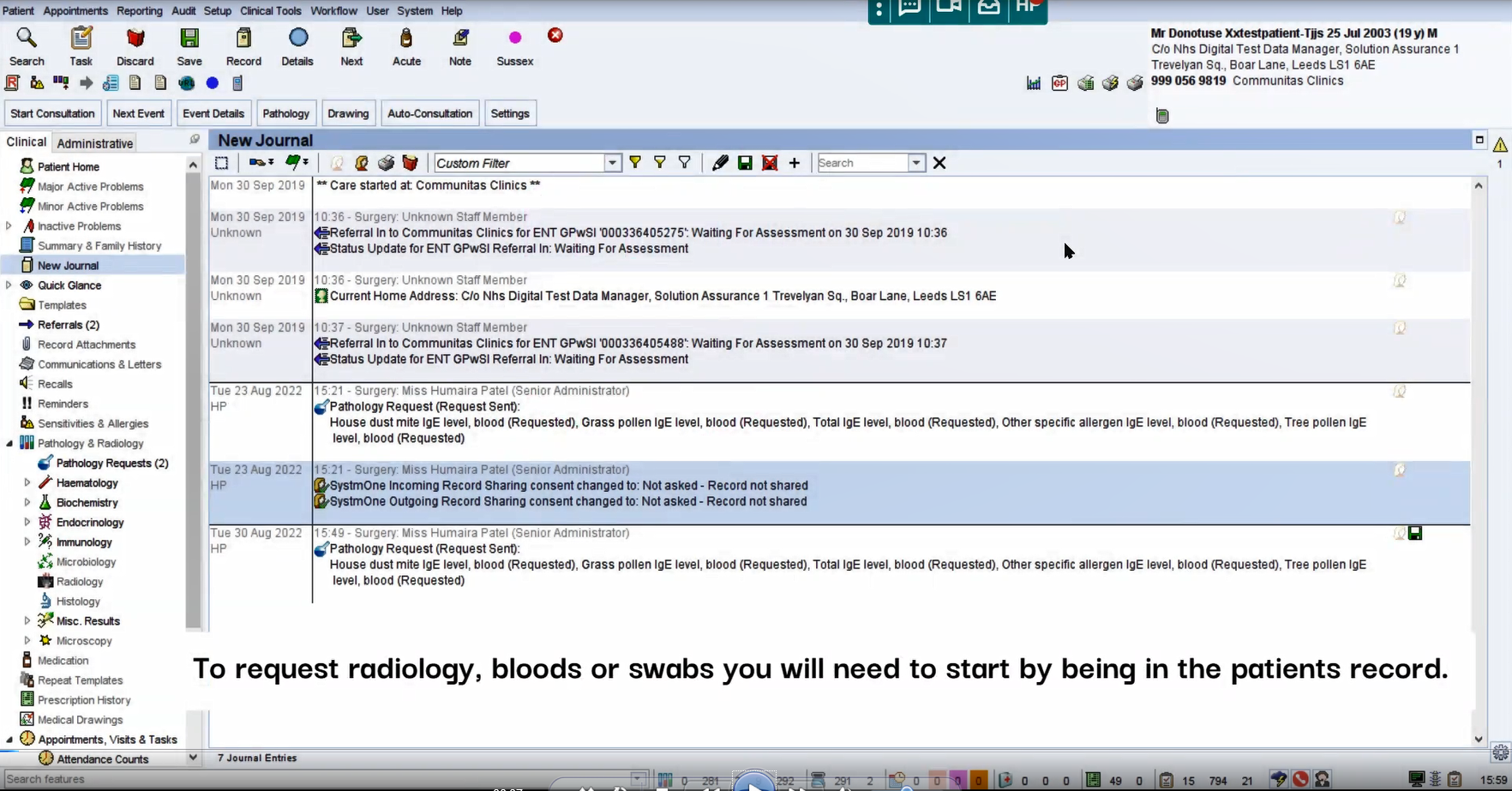 Click on the arrow next to Pathology & Radiology on left hand panelOn the left-hand panel, click on the arrow next to Pathology & Radiology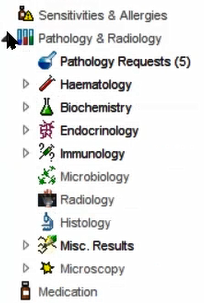 Click Pathology RequestsSelect Pathology Requests.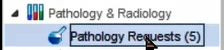 Click on the 3 barsSelect the three blue bars under ‘Pathology Requests’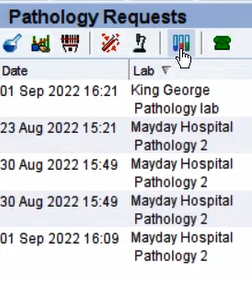 Select OKLeave as ‘Any’ and select OK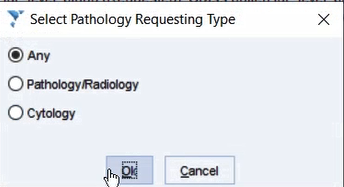 Select Mayday Hospital PathologyDouble-click on Mayday Hospital Pathology 2 Croydon Health Services NHS Trust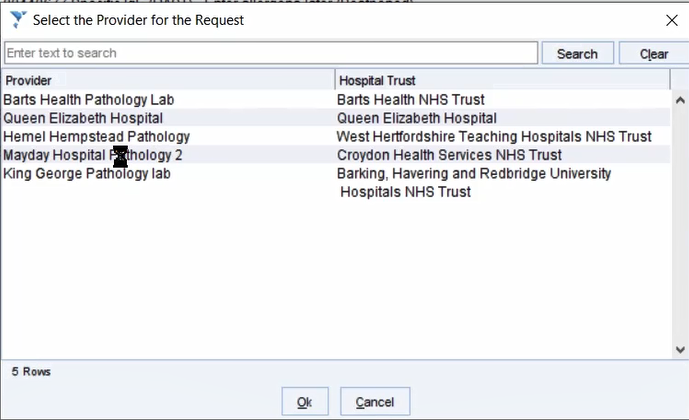 Results screen appearsSunquest ICE result screen will appear. You should be able to see a list of results. Results from test requested by our service should either have your name or ENT GPSI SERVICE as the requesting clinician and/or it could have RJ6CROYCLINICS listed as the location.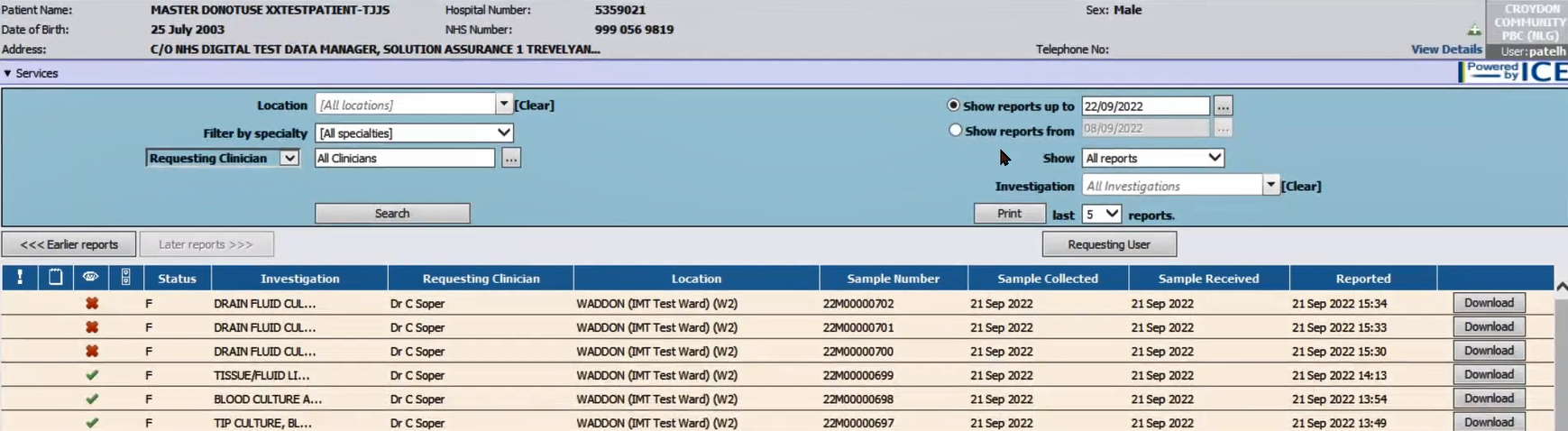 Click on resultSelect the result you wish to view.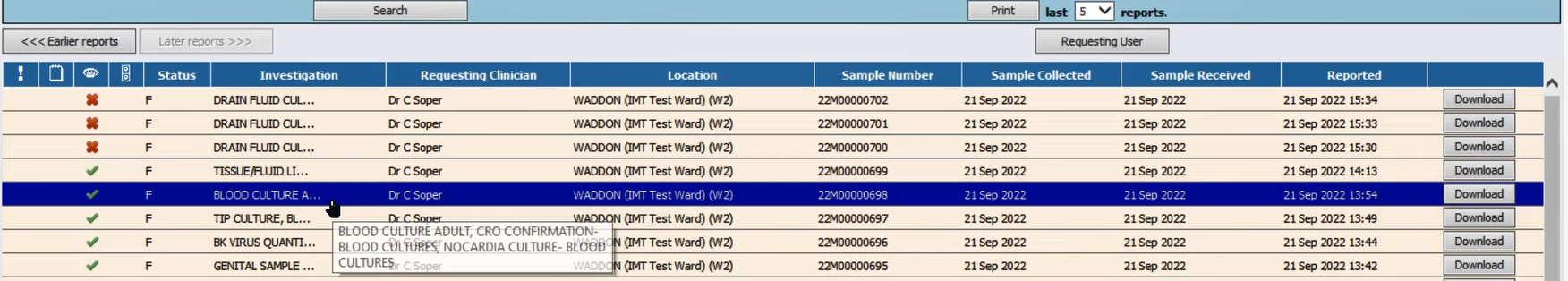 Result screen will appearYou can review the result. You can also print the result by selecting print.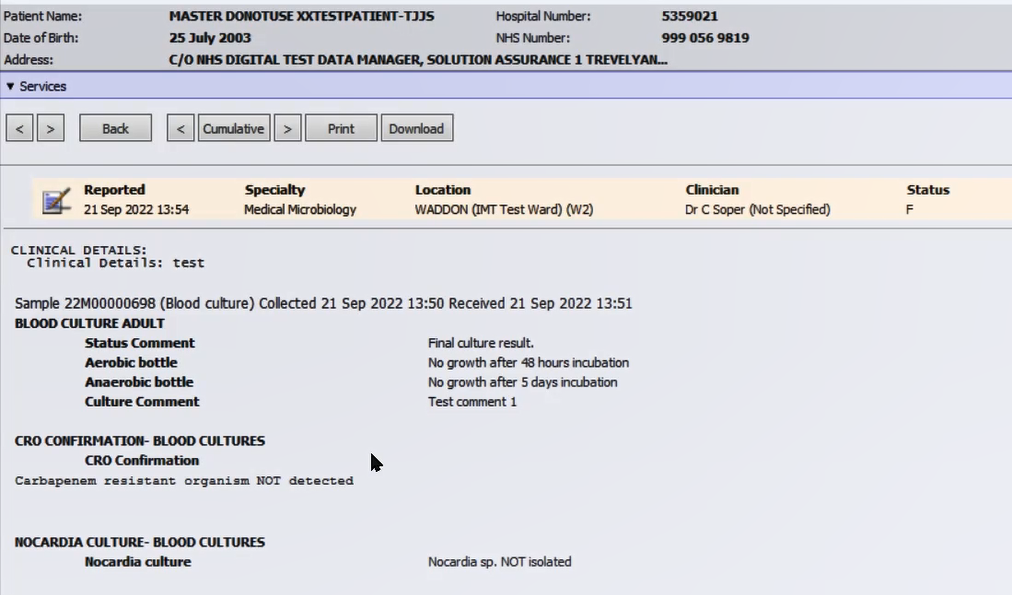 Selecting backBy selecting back, you can go back to the results pageSelecting cancelSelecting cancel will close the screen and take you back to the patient’s record.DateVersionAuthorsComments/Reasons For Change18/10/20221.0PHFirst issue